附件：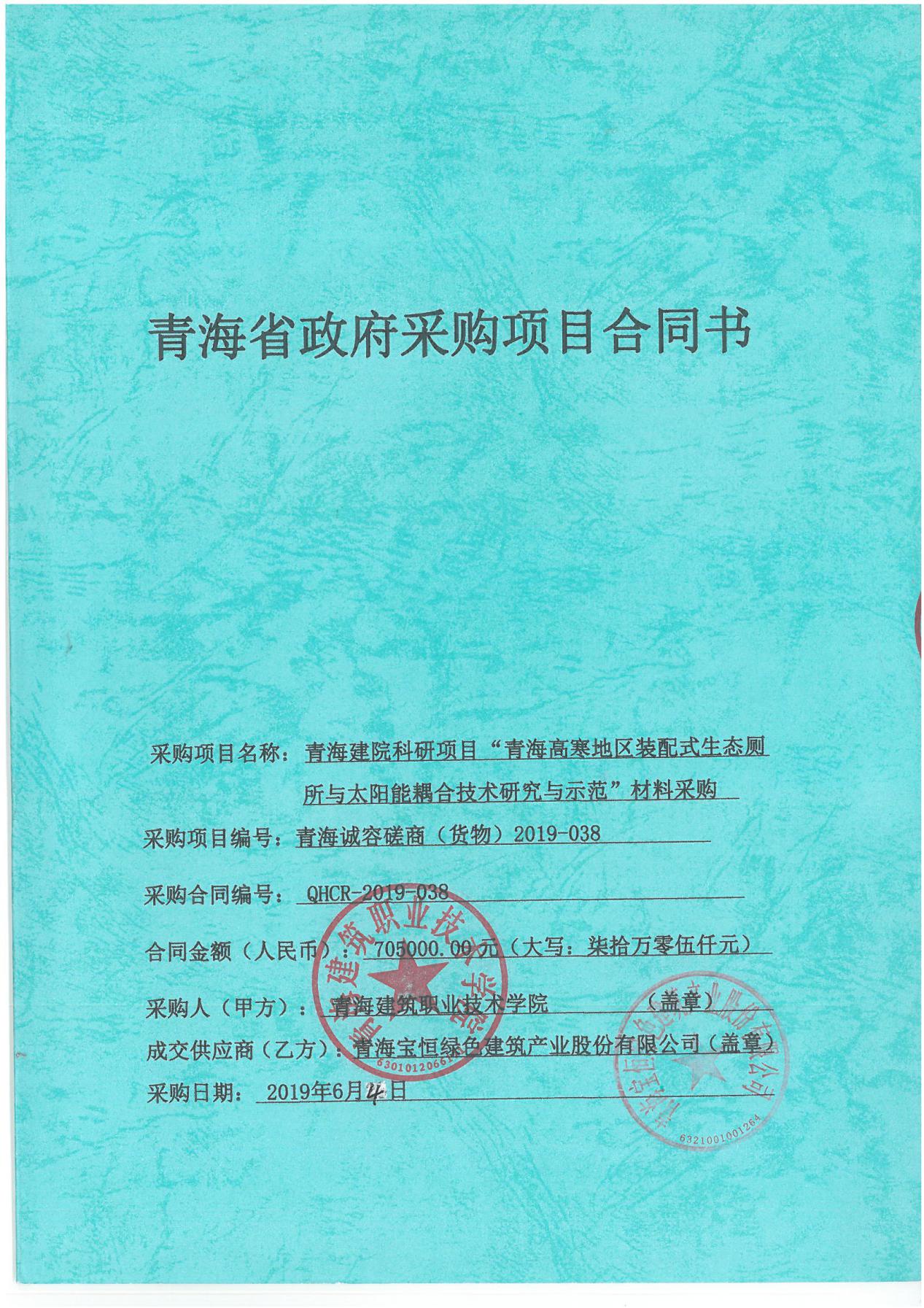 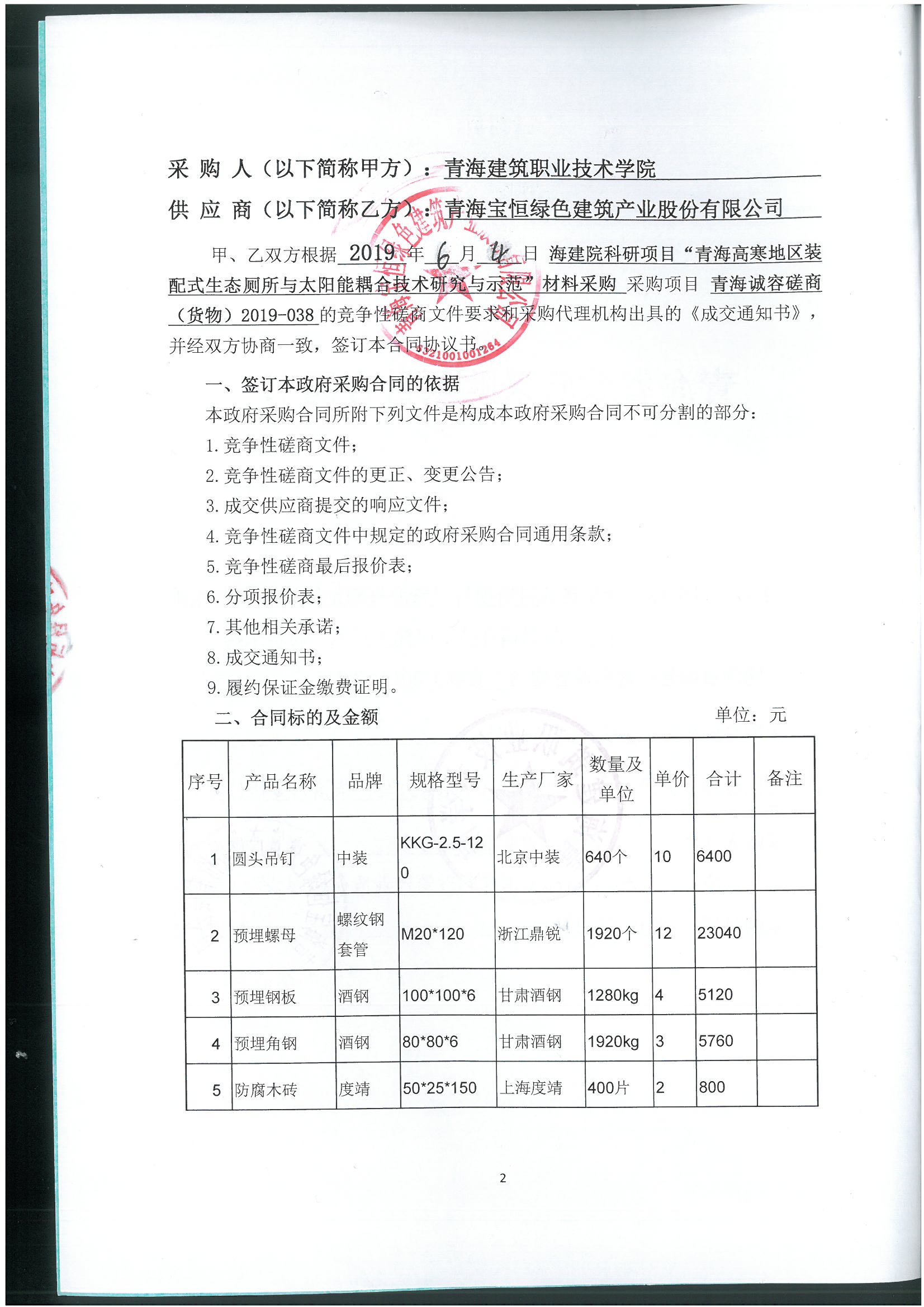 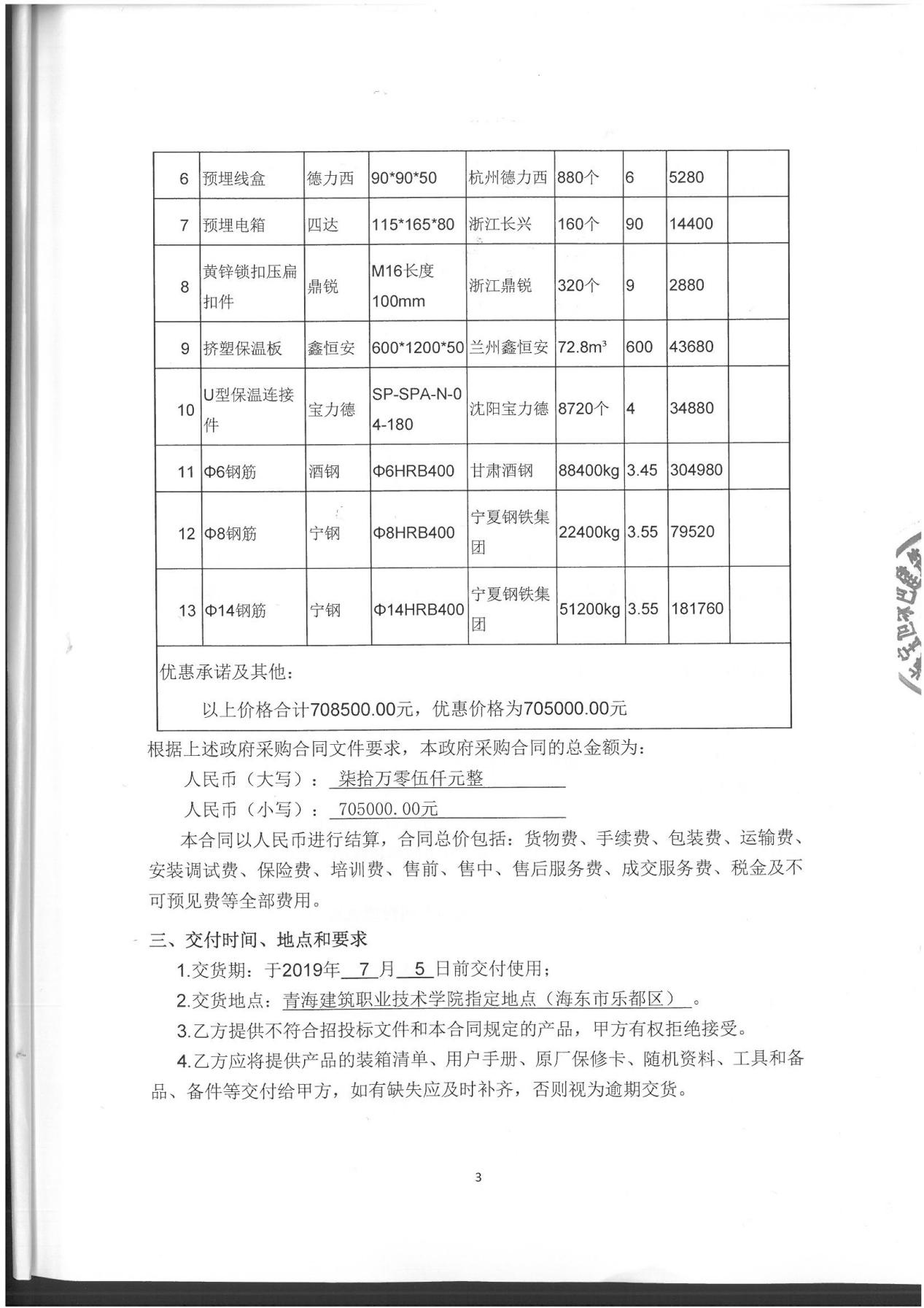 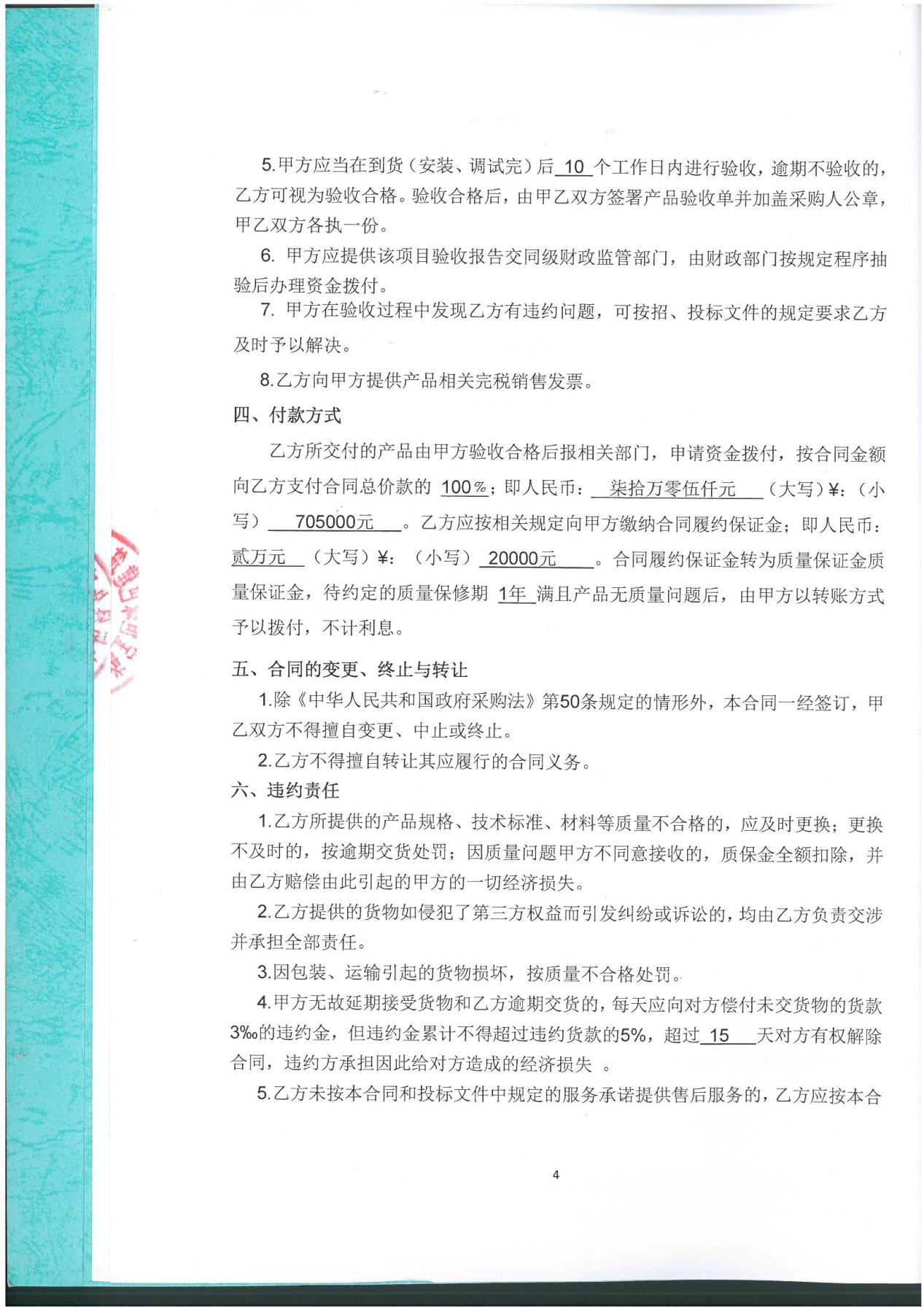 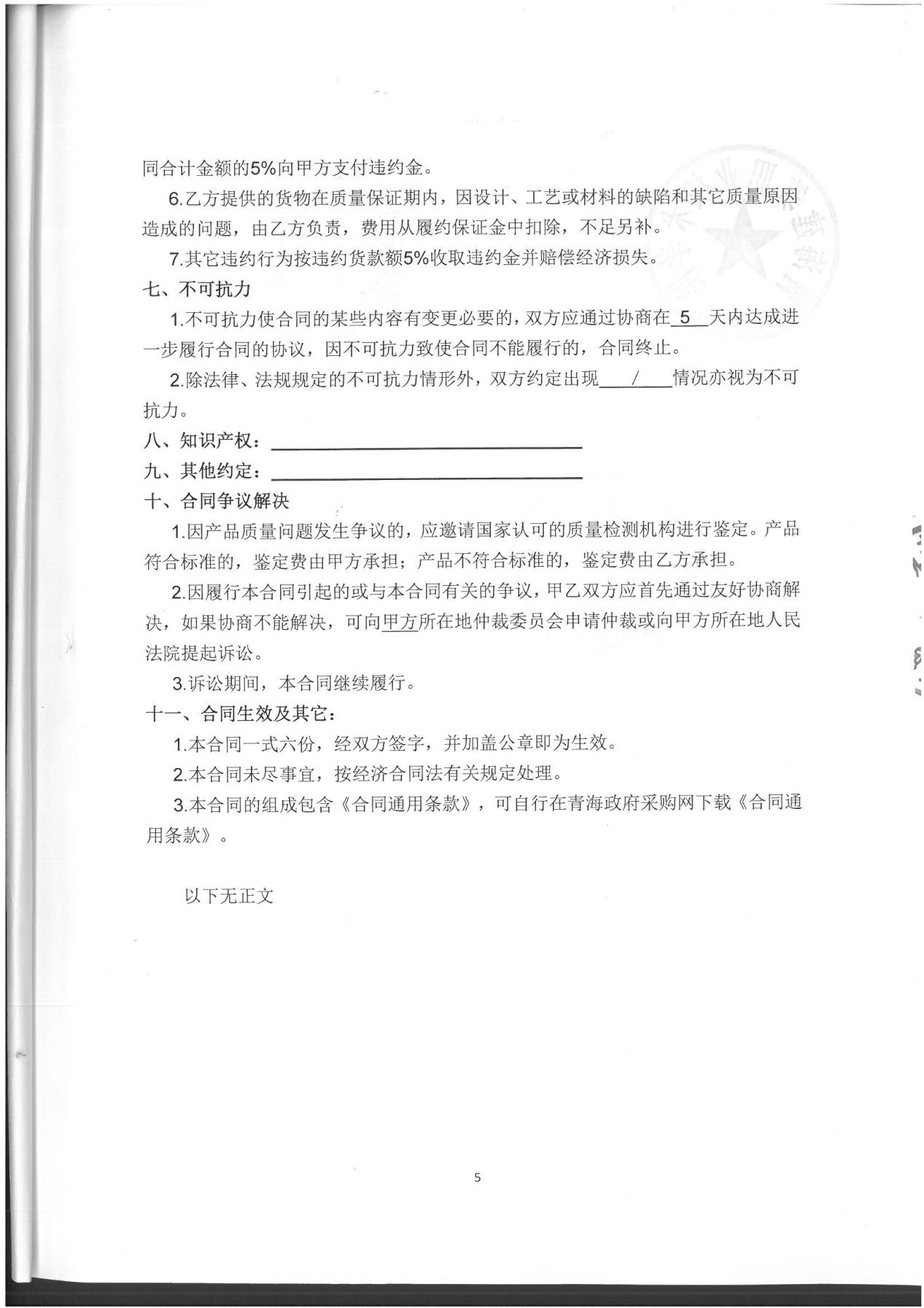 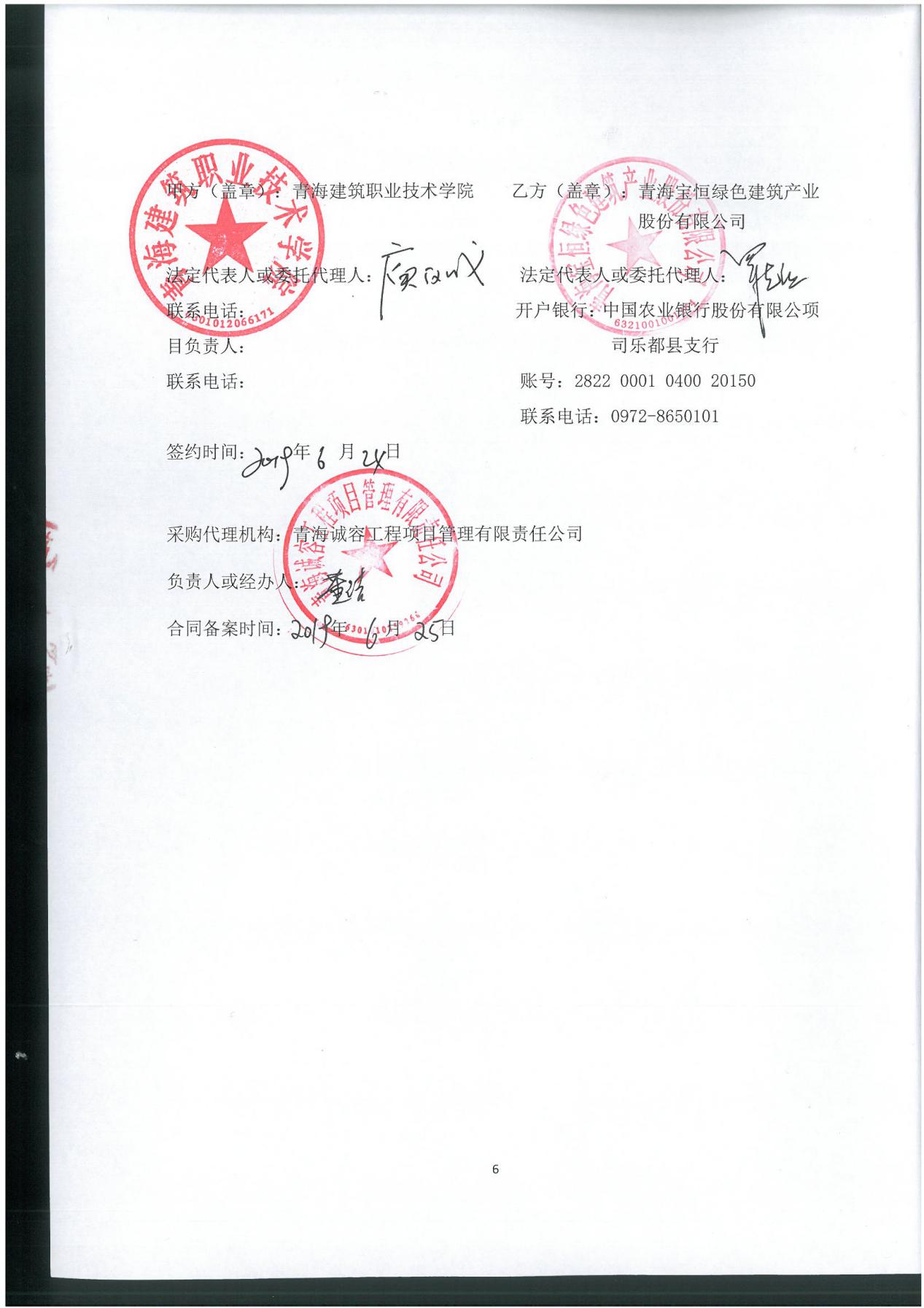 